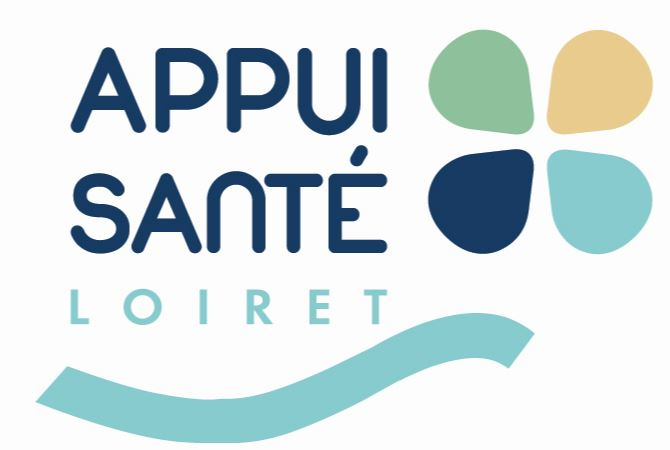 Webinaire « La consultation de vaccination COVID ».8 janvier 2021Appui Santé Loiret a organisé avec l’Ordre des Médecins du Loiret, la CPAM du Loiret et le CHRO un webinaire le 8 janvier 2021 consacré aux modalités pratiques de la vaccination COVID (selon les connaissances à cette date) pour les soignants.Ont été abordés :Le contenu de la consultation vaccinaleLes aspects éthiques du consentement éclairé de la personneLes modalités de la chaine logistique de la vaccinationL’utilisation du site « VACCIN COVID » pour le traçage de la vaccination.57 personnes ont participé.Cette vidéo est consultable en suivant ce lien :https://www.dropbox.com/s/t0s8frseay1t1pj/Consultation%20vaccinale%20COVID%2019%20210108.mp4?dl=0Vous pouvez accéder au lien vers la recommandation de la HAS sur la consultation vaccinale mise en ligne hier pendant notre webinaire:
https://www.has-sante.fr/jcms/p_3227126/fr/reponses-rapides-dans-le-cadre-de-la-covid-19-demarche-medicale-pour-la-vaccination-contre-la-covid-19-premieres-phasesUn lien vers le questionnaire pré-vaccinal : https://monchrorleans.ght-loiret.fr/Portals/1/Documentations/QUESTIONNAIRE%20DE%20CONSULTATION%20PRE%20VACCINALE%20COVID%2019.pdfLes liens pour les tutoriaux du téléservice « Vaccin Covid » qui est accessible pour les médecins depuis le 4 janvier 2021. Pour s’y connecter, l’un des moyens d’identification suivant est nécessaire : Pro Santé Connect (carte CPS ou eCPS) ou compte AmeliPro (carte CPS).Le lien suivant reprend toutes les étapes de l’activation d’une e-cps avec une CPS ou sans CPS :https://www.ameli.fr/sites/default/files/Documents/717381/document/ps-tuto-creation-carte-e-cps.pdf  Lors de l’activation de l’e-cps, une vérification de l’identité du professionnel de santé est effectuée  à partir des coordonnées connues de l’Ordre. Une mise à jour de ces coordonnées est possible depuis ce lien https://monespace.medecin.fr/user/login?destination=userSupport technique (hotline) eCPS : 0 809 40 00 82 appel gratuit ou monserviceclient.e-cps@asipsante.frMail de contact des conseillers informatiques services de la cpam du Loiret : cis.cpam-orleans@assurance-maladie.frAccès à VACCIN COVID depuis le compte amelipro : https://authps-espacepro.ameli.frAccès à VACCIN COVID depuis le portail Pro Santé Connect : https://vaccination-covid.ameli.frVous pourrez retrouver le tutoriel présenté au cours du webinaire sur:https://www.ameli.fr/sites/default/files/Documents/718758/document/tutoriel_vaccincovid_tls.pdfLe Conseil Départemental de l’Ordre des Médecins tient à jour la liste des sites de vaccination.Les CPTS du département organisent les vaccinations sur chacun de leurs territoires.